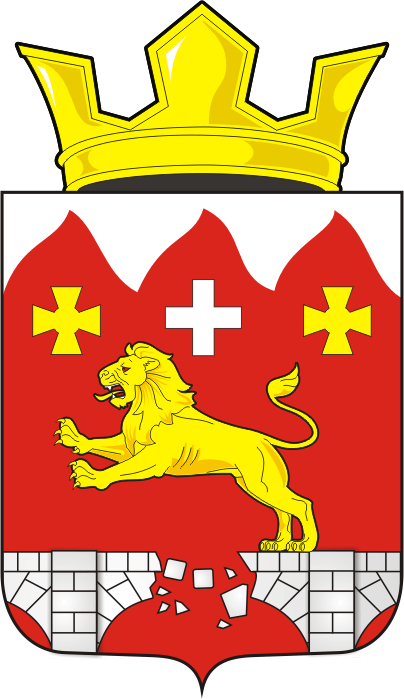 АДМИНИСТРАЦИЯ БУРУНЧИНСКОГО СЕЛЬСОВЕТАСАРАКТАШСКОГО РАЙОНА ОРЕНБУРГСКОЙ ОБЛАСТИП О С Т А Н О В Л Е Н И Е____________________________________________________________11.06.2021                              с. Бурунча                                 № 26-пОб уничтожении карантинной и сорной растительности натерритории муниципального образования Бурунчинскийсельсовет      В целях улучшения экологической обстановки на территории муниципального образования Бурунчинский сельсовет и предупреждения аллергических заболеваний населения:Рекомендовать руководителям предприятий всех форм собственности, организаций и учреждений принять  меры по уничтожению карантинной и сорной растительности на закрепленных и прилегающих территориях в  течение всего вегетационного периода.Всем жителям сел на территории муниципального образования Бурунчинский сельсовет уничтожить карантинную и сорную растительность на личных приусадебных участках и прилегающих к ним  территориях.Объявить с 11 июня  по 30 августа  2021 года  субботники по борьбе с сорной и карантинной растительностью.Контроль за выполнением настоящего постановления  оставляю за собой.Глава муниципального образования Бурунчинский сельсовет                                                      А.Н.ЛогиновРазослано: прокурору района, администрации района,                  административной комиссии сельсовета, в дело.